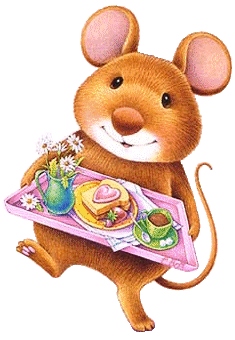 JÍDELNÍČEK SRBEČ 18. 2. – 22. 2. 2019  Pondělí         Polévka: hrachová (1a)  18. 2.             Hl. jídlo: treska s bylinkami, šťouchané brambory (1a,3,4,7)………………………………………………………………………………………………………………………………………. Úterý         Polévka: mrkvová s těstovinami (1a,3,7) 19. 2.          Hl. jídlo: kuřecí nudličky s čínskou zeleninou, divoká rýže (1a,6,9)…………………………………………………………………………………………………………………………………………… Středa       Polévka: zeleninová s vaječnou jíškou (1a,3,9)  20. 2.         Hl. jídlo: holandský řízek, bramborová kaše (1a,1b,3,7)……………………………………………………………………………………………………………………………………………Čtvrtek        Polévka: kuřecí vývar se zeleninou a bulgurem (1a,9) 21. 2.          Hl. jídlo: segedínský guláš, knedlík (1a,1b,7)……………………………………………………………………………………………………………………………………………Pátek          Polévka: drožďová se zeleninou a ovesnými vločkami (1a,9)22. 2.           Hl. jídlo: zapečené těstoviny s uzeným masem (1a,3,7)……………………………………………………………………………………………………………………………………………Obsahuje alergeny: viz pokrmZměna jídelníčku vyhrazena!Přejeme dobrou chuť!Strava je určena k okamžité spotřebě!